Конспект занятия  «Репка».(Первая младшая группа).Ильиной Татьяны Александровны.  Цель – вызвать интерес к художественной литературе. Задачи:Вызвать интерес к сказке «Репка».Формировать у детей умение внимательно слушать.Обогащать словарный запас.Формировать устойчивые представления о понятиях «большой-маленький».Воспитывать дружеские отношения со сверстниками.Оборудование:Персонажи для настольного театра «Репка».. Силуэты репки.
 Картонные большие и маленькие «репки» и «корзинки».
Доска. Краски-пальчиковые.
Картинки-раскраски «Репка»,
Игрушка репка.Ход занятия:Посмотрите на наших гостей, улыбнитесь, помашите им ручкой.Улыбнитесь друг другу.Смотрите какая красивая коробочка .Интересно ,что в ней.                                                       ( Открываем).Смотрите репка.Упражнение « Передай по кругу». (Потрогайте какая она круглая , гладкая. Дети трогают  и передают репку по кругу.)                                                                                                                                           Приветствие «Наши умные головки»Наши умные головки
Будут думать много, ловко.
Ушки будут слушать,
Ротик четко говорить.
Раз, два, три, четыре, пять
Сказку будем начинать. - Чтение сказки «Репка» совместно с детьми, с использованием магнитного настольного театра.Сказка:Посадил дед (что?) репку – выросла репка (какая?) - большая, пребольшая.  (ставят дети фигурки на магнитную доску).Стал дед репку из земли тащить: тянет-потянет, вытянуть не может.Позвал дед на помощь (кого?) - бабку. Бабка за дедку, дедка за репку: тянут-потянут, вытянуть не могут.Позвала бабка (кого?) - внучку. Внучка за бабку, бабка за дедку, дедка за репку: тянут-потянут, вытянуть не могут.Кликнула внучка (кого?) – Жучку- Как говорят собачки? (гав-гав) Жучка за внучку, внучка за бабку, бабка за дедку, дедка за репку: тянут-потянут, вытянуть не могут.Кликнула Жучка (кого?) - кошку. Как говорит кошка?  (мяу-мяу) Кошка за Жучку, Жучка за внучку, внучка за бабку, бабка за дедку, дедка за репку: тянут-потянут, вытянуть не могут.Кликнула кошка (кого?) - мышку.Как мышка говорит? (пи-пи). Мышка за кошку, кошка за Жучку, Жучка за внучку, внучка за бабку, бабка за дедку, дедка за репку: тянут-потянут - вытащили репку. (По мере прочтения, на магнитной доске появляются герои сказки)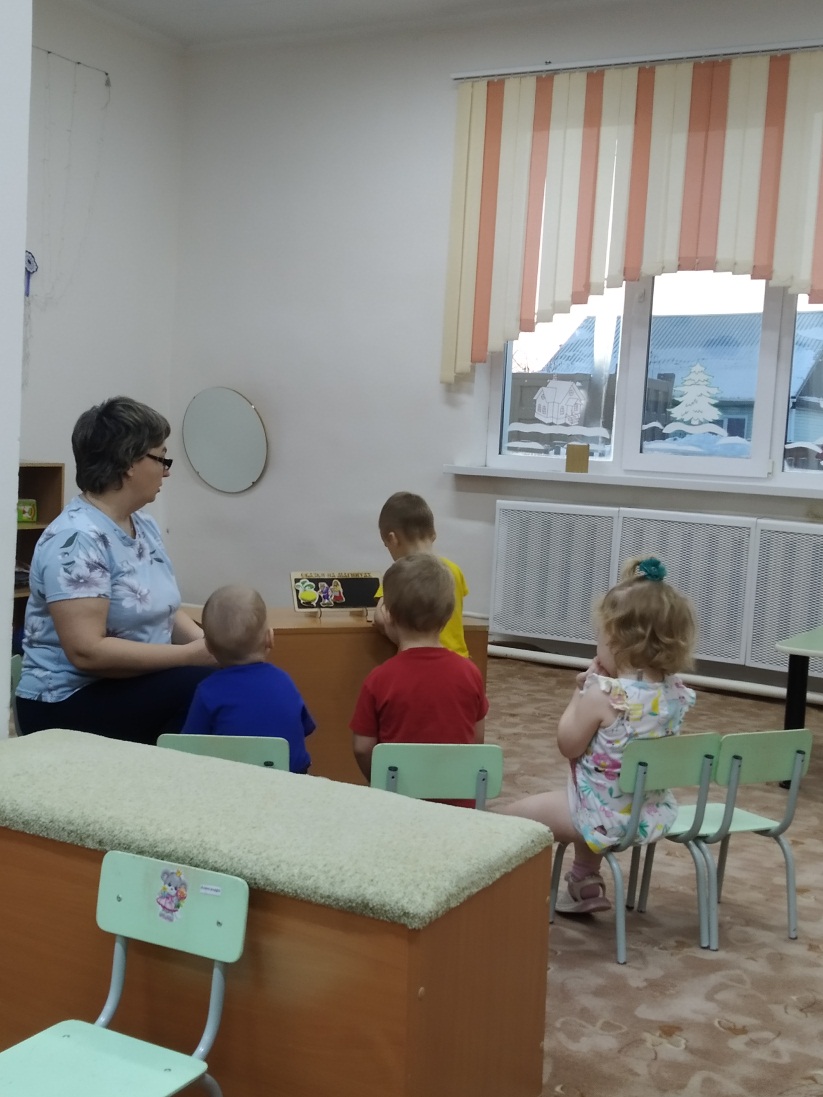 Динамическая пауза «Посадили репку в огороде»Мы шагаем друг за другом
Лесом и зеленым лугом
(ходьба)Перед нами огород
(руки вытянуть вперед)Дед на помощь нас зовет
(махи руками)Вот мы репку посадили
(наклониться)И водой её полили
(имитация движения)Вырастала репка хороша и крепка
(развести руки в стороны)А теперь её потянем
(имитация движения)И из репы кашу сварим
(имитация движения)И будем от репки здоровые и крепкие
(показать силу)Быстро справится сумели 
И на место тихо сели.        Дидактическая игра «Что сначала, что потом»Вот посадили в землю маленькое зернышко.Из зернышка выросла сначала маленькая репка.А потом репка росла-росла и выросла большая-пребольшая.
- Вот перед вами репки. Сколько их? Посчитаем: один, два. Сколько репок? Две репки.
Репки разные — одна меленькая, другая большая.
Какая сначала была репка? Сначала репка была маленькая.
Возьмите маленькую репку и положите в маленькую корзинку.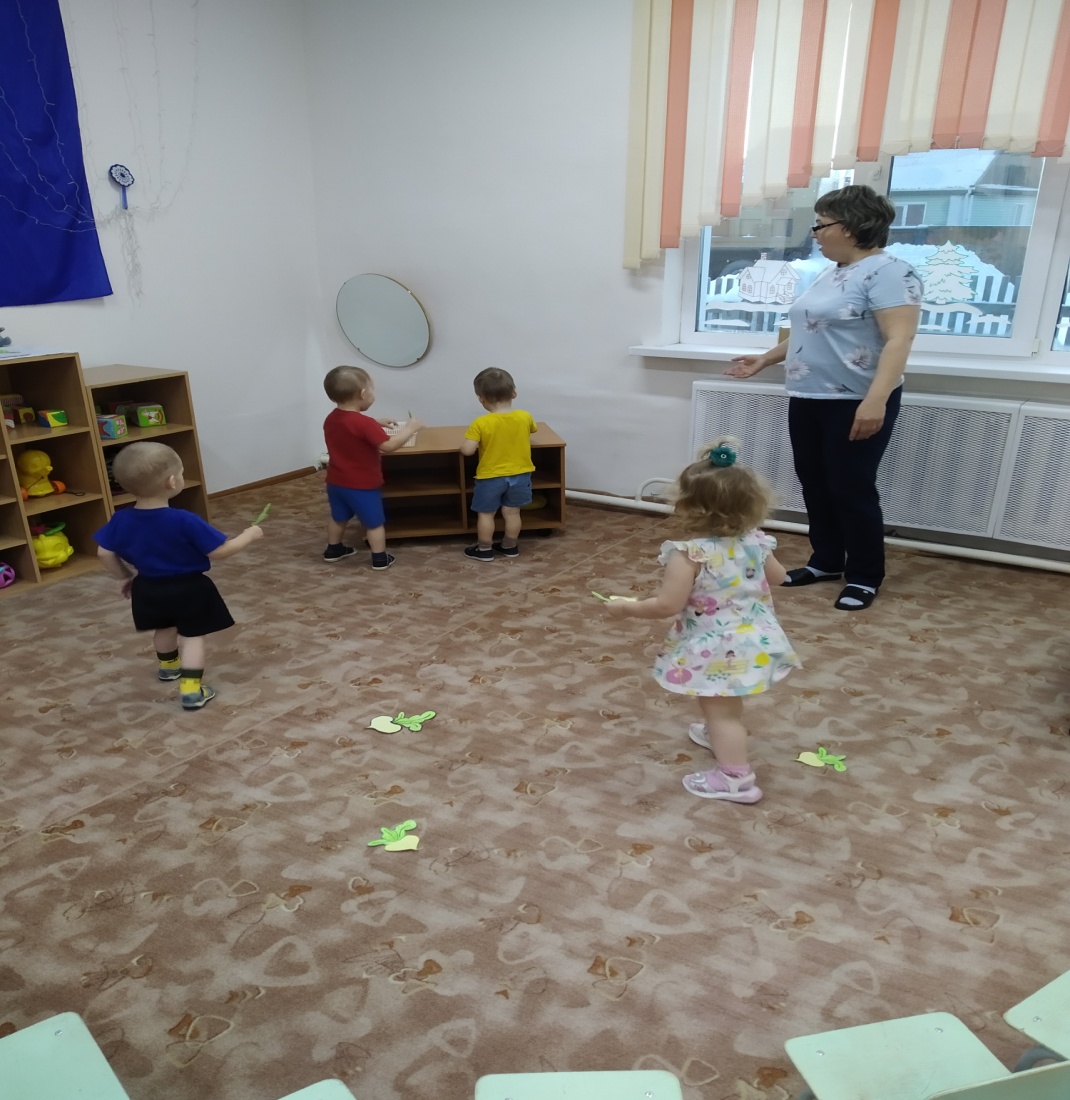 
А какой репка стала потом? Потом репка стала большой. Возьмите большую репку и положите в большую корзинку.Дед хорошо поливал репку и выросла она большая-пребольшая.  Вот такая большая- пребольшая. .Рисование  «Репка»- Вот какая репка выросла на этой картинке. Нужно ее раскрасить.
-Какого  цвета репка?         Желтая.
Дети закрашивают силуэтное изображение репки 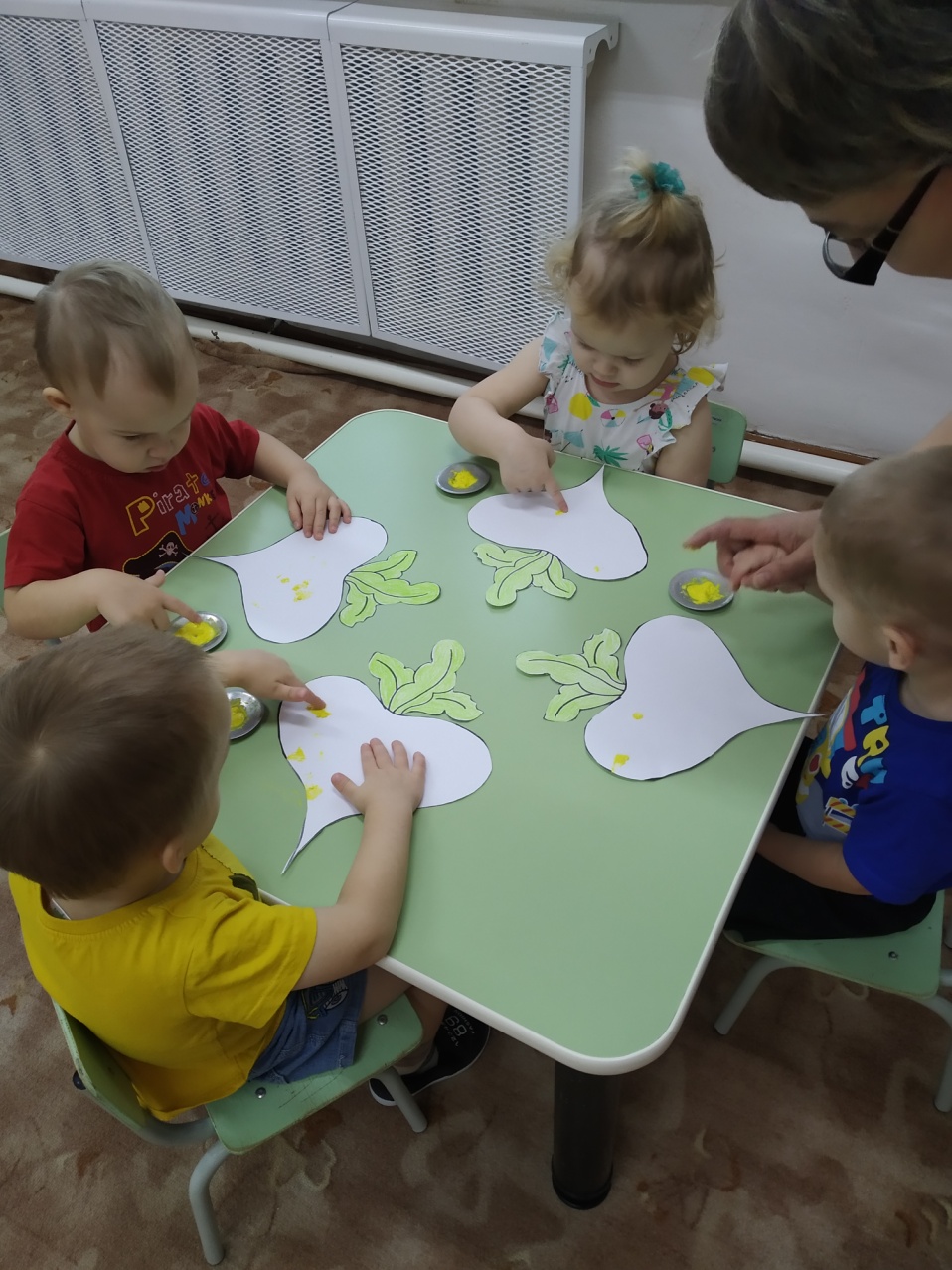 .Итог: Какие спелые репки у нас получились.Как называлась сказка которую мы читали?  (Репка)А кто посадил репку? (дед)Давайте посмотрим друг на друга, улыбнемся. Молодцы.